Российская ФедерацияИркутская областьМуниципальноЕ образованиЕ«Боханский район»ПОСТАНОВЛЕНИЕМэр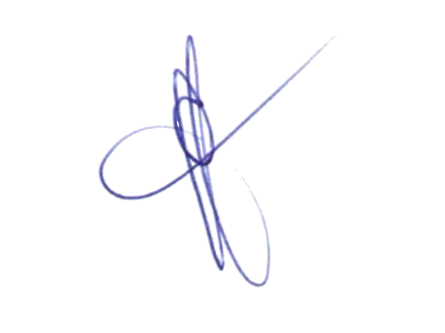 МО «Боханский район» С.А. СерёдкинСоставпостоянно действующего оперативного штаба МО «Боханский район» по вопросам обеспечения пожарной безопасности в весенне-летний период 2019 года11.04.2019г.№379О СОЗДАНИИ ПОСТОЯННО ДЕЙСТВУЮЩЕГО ОПЕРАТИВНОГО ШТАБА И ПРОВЕДЕНИИ ПРОФИЛАКТИЧЕСКИХ МЕРОПРИЯТИЙ ПО ПОЖАРНОЙ БЕЗОПАСНОСТИ НА ТЕРРИТОРИИ МО «БОХАНСКИЙ РАЙОН»В связи с повышением уровня особой пожарной опасности, выразившейся в росте техногенных пожаров, связанной с прогнозом неблагоприятных метеорологических явлений, возникающей угрозой населенным пунктам и объектам экономики и установлением на территории Иркутской области особого противопожарного режима, в целях предотвращения гибели людей на пожарах, обеспечения безопасности жизнедеятельности населения МО «Боханский район», в соответствии со статьей 30 Федерального закона от 21.12.1994 № 69-ФЗ «О пожарной безопасности», статьей 20 Закона Иркутской области от 7.10.2008 № 78-ОЗ «О пожарной безопасности в Иркутской области», постановлением Правительства Иркутской области от 2.04.2019 года №277-пп «Об установлении на территории Иркутской области особого противопожарного режима», руководствуясь ч.1 ст.20 Устава МО «Боханский район»:ПОСТАНОВЛЯЕТ:1.Создать и утвердить постоянно действующий оперативный штаб МО «Боханский район» на период установления особого противопожарного режима с 8:00 часов 10.04.2019 года до 8:00 часов 15.06.2019 года в составе согласно Приложению к данному постановлению.2.Постоянно действующему оперативному штабу обеспечить:2.1.Постоянную готовность сил и средств муниципального звена территориальной подсистемы Иркутской области единой государственной системы предупреждения и ликвидации чрезвычайных ситуаций МО «Боханский район», в том числе готовность водовозной и землеройной техники для возможного использования в тушении пожаров, обеспечить при необходимости, приведение сил и средств муниципального звена территориальной подсистемы Иркутской области единой государственной системы предупреждения и ликвидации чрезвычайных ситуаций МО «Боханский район» в готовность к реагированию на чрезвычайные ситуации;2.2.Готовность систем связи и оповещения населения в случае возникновения чрезвычайных ситуаций;2.3.Доведение информации и сигналов оповещения до органов управления, сил муниципального звена территориальной подсистемы Иркутской области РСЧС МО «Боханский район» о чрезвычайных ситуациях;3.Заместителю мэра по социальным вопросам - председателю эвакоприемной (эвакуационной) комиссии МО «Боханский район» (Верхозин А.Л.) в срок до 25 апреля 2019 года провести проверку готовности объектов, спланированных под пункты временного размещения людей, готовность техники для эвакуации населения, в случае возникновения чрезвычайной ситуации.4.Заместителю мэра по ЖКХ МО «Боханский район» (Гагарин С.И.) обеспечить:4.1.Создание (обновление) защитной минерализованной полосы, по периметру площадки для временного накопления твердых бытовых отходов, граничащей с лесом, находящейся по адресу Иркутская область в 1км на северо-запад от микрорайона «Южный», п. Бохан;4.2.Удаление (сбор) в летний период сухой растительности или других мероприятий, предупреждающих распространение огня при природных пожарах.5.Главному специалисту ГОЧС и ПБ МО «Боханский район» (Кабанов С.В.):5.1.Организовать в рамках работы оперативного штаба мониторинг выполнения дополнительных требований пожарной безопасности и рассмотрение проблемных вопросов в период действия особого противопожарного режима;5.2.Провести корректировку Плана действий по предупреждению и ликвидации чрезвычайных ситуаций МО «Боханский район» в срок до 20 апреля 2019 года;6.Начальнику ЕДДС АМО «Боханский район» (Тарасов В.Н.) обеспечить сбор информации с сельских поселений о принимаемых мерах по предупреждению выжигания сухой растительности в условиях особого противопожарного режима через ЕДДС МО «Боханский район», с предоставлением данных в постоянно действующий оперативный штаб МО «Боханский район»;7.Начальнику отдела сельского хозяйства АМО «Боханский район» (Александров А.Г.):7.1.Довести до сельскохозяйственных товаропроизводителей о противопожарном состоянии объектов сельского хозяйства;7.2.Организовать доведение до каждого сельскохозяйственного товаропроизводителя требования особого противопожарного режима;7.3.Обеспечить взаимодействие с сельскими поселениями по недопущению проведения выжиганий сухой растительности, сжигания мусора и разведения костров на используемых землях сельскохозяйственного назначения, прилегающих к землям лесного фонда;8.Рекомендовать главам сельских поселений:8.1.Создать и утвердить составы постоянно действующих оперативных штабов на период действия особого противопожарного режима.8.2.Обеспечить по периметру населенного пункта, объектов муниципальной собственности, граничащих с лесничествами (лесопарками), создание (обновление) защитных противопожарных минерализованных полос, удаление (сбор) в летний период сухой растительности или других мероприятий, предупреждающих распространение огня при природных пожарах, в срок до 30 апреля 2019 года;8.3.Организовать проведение субботников в срок до 30 апреля 2019 года по сбору горючих отходов, мусора, тары и сухой растительности на территории сельских поселений, обеспечив при этом инструктаж участников субботников о мерах безопасности при сборе отходов, а также комплекс противопожарных мероприятий на соответствующих территориях, достаточный для предупреждения возникновения пожаров и перехода их на населенные пункты в течение всего пожароопасного периода 2019 года, принять участие в установленном порядке в организации деятельности по утилизации собранных отходов;8.4.Обеспечить доведение информации до населения о нахождении мест (площадок) временного накопления бытовых коммунальных отходов, принять в установленном порядке меры по организации безвозмездного доступа граждан к местам (площадкам) временного накопления бытовых коммунальных отходов во время проведения субботников по сбору горючих отходов, мусора, тары и сухой растительности;8.5.Организовать в рамках полномочий контроль наличия, содержания в исправном состоянии средств обеспечения пожарной безопасности жилых и общественных зданий, находящихся в муниципальной собственности;8.6.Обеспечить информирование населения о требованиях пожарной безопасности, предусмотренных Правилами противопожарного режима в Российской Федерации, утвержденными постановлением Правительства Российской Федерации от 25.04.2012 года № 390, а также о порядке использования открытого огня и разведения костров на землях населенных пунктов, землях сельскохозяйственного назначения и землях запаса;8.7.Содействовать старостам населенных пунктов, в проведении встреч с жителями населенных пунктов, на территории, которых старосты сельских населенных пунктов осуществляют свою деятельность, в целях обсуждения вопросов обеспечения первичных мер пожарной безопасности, предупреждения и ликвидации последствий чрезвычайных ситуаций;8.8.Своевременно обеспечивать издание муниципальных нормативных правовых актов, устанавливающих ограничения пребывания граждан в лесах и въезда в них транспортных средств, а также проведения в лесах определенных видов работ в целях обеспечения пожарной безопасности в лесах в соответствии с Порядком ограничения пребывания граждан в лесах и въезда в них транспортных средств, а также проведения в лесах определенных видов работ в целях обеспечения пожарной безопасности в лесах, утвержденным приказом Министерства природных ресурсов и экологии Российской Федерации от 6 сентября 2016 года № 457;8.9.Своевременно обеспечивать введение режима функционирования «Повышенная готовность» в сельских поселениях при поступлении информации от Федерального государственного бюджетного учреждения «Иркутское управление по гидрометеорологии и мониторингу окружающей среды» об усилении ветра свыше 15 м/с, а также принятие мер, направленных на осуществление отключения электроэнергии при наличии оснований, установленных законодательством;8.10.Организовать комплекс мероприятий, направленных на предотвращение чрезвычайных ситуаций, обусловленных возгоранием сухой растительности, в том числе:8.10.1.Определить перечень мероприятий по очистке территорий бесхозяйных и длительное время неэксплуатируемых приусадебных участков;8.10.2.Разработать комплекс дополнительных мероприятий по недопущению выжигания сухой растительности на неиспользуемых (бесхозяйных) землях сельскохозяйственного назначения, назначить ответственных за их выполнение, обеспечить их выполнение с учетом климатических;8.10.3.Утвердить состав и организовать работу патрульных, патрульно-маневренных групп, на территории сельских поселений;8.10.4.Организовать, в целях обнаружения палов сухой растительности круглосуточное патрулирование территорий населенных пунктов и прилегающих территорий, к проведению указанной работы привлекать в установленном порядке представителей общественных организаций, в том числе добровольной пожарной охраны, охранных организаций, а также добровольцев (волонтеров), осуществляющих деятельность в сфере предупреждения и тушения пожаров, студентов, жителей населенных пунктов;8.10.5.Обеспечить незамедлительное реагирование в установленном порядке по выявленным очагам возгораний на территории населенных пунктов и прилегающих территориях;8.10.6.В случае выявления лиц, допустивших любые возгорания, обеспечить незамедлительное информирование по указанным фактам органов государственного пожарного надзора, органов полиции, территориального управления министерства лесного комплекса Иркутской области по Кировскому лесничеству;8.10.7.Организовать с 15 апреля 2019 года выставление стационарных и передвижных межведомственных постов на территории населенных пунктов и прилегающих к ним территориях.9.Постановление вступает в силу со дня подписания, подлежит официальному опубликованию в районной газете «Сельская правда» и размещению на официальном сайте администрации муниципального образования «Боханский район» в сети Интернет.10.Контроль за выполнением настоящего постановления возложить на первого заместителя мэра АМО «Боханский район» (Убугунова С.М.).Подготовил:Главный специалист ГОЧС и ПБС.В. КабановСогласовано:Первый заместитель мэраС.М. УбугуноваЗаместитель мэра по социальным вопросамА.Л. ВерхозинРуководитель аппаратаО.А. ГузенкоЗаместитель мэра по ЖКХС.И. ГагаринНачальник МО МВД России "Боханский"Л.И. ТаровНачальник юридического отделаН.А. ШохоноваПриложениек постановлениюадминистрации МО «Боханский район»Приложениек постановлениюадминистрации МО «Боханский район»Приложениек постановлениюадминистрации МО «Боханский район»Приложениек постановлениюадминистрации МО «Боханский район»Приложениек постановлениюадминистрации МО «Боханский район»от11.04.2019г.№379№ п/пФ.И.ОДолжностьРабочийСотовыйПредседательпостоянно действующего оперативного штабаМО «Боханский район»Председательпостоянно действующего оперативного штабаМО «Боханский район»Председательпостоянно действующего оперативного штабаМО «Боханский район»Председательпостоянно действующего оперативного штабаМО «Боханский район»Председательпостоянно действующего оперативного штабаМО «Боханский район»СерёдкинСергей АлександровичМэр АМО «Боханский район»25-1-7289027618188Заместители Председателяпостоянно действующего оперативного штаба МО «Боханский район»Заместители Председателяпостоянно действующего оперативного штаба МО «Боханский район»Заместители Председателяпостоянно действующего оперативного штаба МО «Боханский район»Заместители Председателяпостоянно действующего оперативного штаба МО «Боханский район»Заместители Председателяпостоянно действующего оперативного штаба МО «Боханский район»УбугуноваСофья МихайловнаПервый заместитель мэра АМО «Боханский район»25-1-7289501292487ГагаринСергей ИвановичЗаместитель мэра по ЖКХ АМО «Боханский район»25-1-6289526237437Секретарьпостоянно действующего оперативного штаба МО «Боханский район»Секретарьпостоянно действующего оперативного штаба МО «Боханский район»Секретарьпостоянно действующего оперативного штаба МО «Боханский район»Секретарьпостоянно действующего оперативного штаба МО «Боханский район»Секретарьпостоянно действующего оперативного штаба МО «Боханский район»КабановСтепан ВладимировичГлавный специалист ГО ЧС и ПБ АМО «Боханский район»25-0-9489242906878Членыпостоянно действующего оперативного штаба МО «Боханский район»:Членыпостоянно действующего оперативного штаба МО «Боханский район»:Членыпостоянно действующего оперативного штаба МО «Боханский район»:Членыпостоянно действующего оперативного штаба МО «Боханский район»:Членыпостоянно действующего оперативного штаба МО «Боханский район»:ХалматовАндрей ГеннадьевичНачальник ПСЧ-44 (по охране п. Бохан)25-4-0189500887042ИвановЮрий ЛеонидовичИ.о. заместителя начальника отдела - начальник полиции МО МВД России "Боханский"25-6-0389501337648БелыйСергей ВалентиновичНачальник Боханского электросетевого участка ОГУЭП «Облкомунэнерго» филиала «Усть-Ордынские электрические сети»25-1-6889501306274АлександровАлександр ГеннадьевичНачальник отдела сельского хозяйства АМО «Боханский район»25-4-3589500701275МамонцевНиколай ВикторовичНачальник ТУ МЛК Иркутской области по Кировскому лесничеству25-3-5889148845960РезвановИльгам ВасильевичДиректор МУП «Заря»25-1-4889526182828СахаровСтепан АлександровичЗаместитель начальника ОНД по УОБО89027659320ТарасовВладимир НиколаевичНачальник ЕДДС АМО «Боханский район»25-7-2389501433091ПоздняковаЛюдмила ИвановнаГлава МО «Александровское»98-4-2189041101128СахьяновЛеонид НиколаевичГлава МО «Бохан»25-1-9889501104612ТкачАлександр СергеевичГлава МО «Буреть»89086630581ПушкареваТатьяна СергеевнаГлава МО «Казачье»89086681887АртановВладимир НиколаевичГлава МО «Каменка»89086472367БахановаЛина ВладимировнаГлава МО «Новая Ида»89086688631НефедьевСергей НиколаевичГлава МО «Олонки»92-2-3789025191485СередкинаИрина АлексеевнаГлава МО «Середкино»89500824492ТаряшиновАлексей МихайловичГлава МО «Тараса»98-1-2889021704754СкоробогатоваМарина ВладимировнаИ.о. главы МО «Тихоновка»99-1-2689041400166БагайниковВладимир АлексеевичГлава МО «Укыр»98-6-5989025434083КоняевЭдуард ИоновичГлава МО «Хохорск»89500991444ХанхареевДмитрий ИльичГлава МО «Шаралдай»91-0-2989501443846